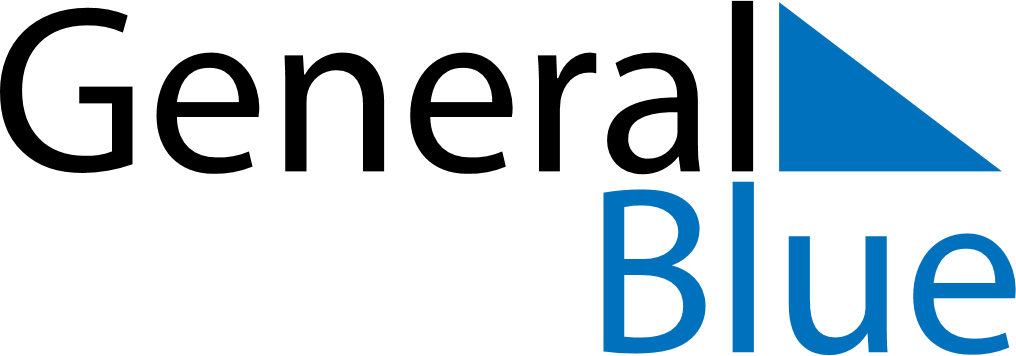 June 2026June 2026June 2026SwitzerlandSwitzerlandSundayMondayTuesdayWednesdayThursdayFridaySaturday12345678910111213Vätertag1415161718192021222324252627282930